Как интересно провести осенью прогулку с ребёнком?Осень переходный сезон, в это время природа очень быстро меняется. Сначала появляются яркие краски, потом листва с деревьев опадает, и они становятся серыми и унылыми. Температура воздуха понижается, и ребенок понимает, что на улице с каждым днем становится все холоднее. Одежда становится объемной, тяжелой и не очень удобной. Но именно в это время года легко привлечь внимание детей к природе, заинтересовать их и показать, как устроена жизнь.«Гербарий». Одно из интереснейших занятий в это время года — сборка гербария. (Как его собирать, сушить и оформлять описано в главе «Аппликация».)«Волшебная природа». Выберите солнечный день и отправляйтесь на прогулку в парк или лесок. Это занятие заключается в том, чтобы просто гулять, наблюдая, прислушиваясь к звукам вокруг: к шуршанию листвы под ногами, щебетанию птиц. Ищите, находите красивые листья, шишечки и веточки. Устройте соревнование, кто из вас громче зашуршит листвой, кто найдет самый большой лист, кто найдет самый красный лист и т. д.Для самых веселых можно устраивать осенний салют из листьев.Наблюдение. Наблюдайте за природой, например, что Делают осенью птицы. Может, на озеро прилетели утки, чтобы отдохнуть — их можно будет покормить. Понаблюдайте за насекомыми. Обратите внимание ребенка на деревья, на смену их наряда. Поищите шиповник, он можете еще цвести, хотя на кустах давно созрели ягоды. Дайте понюхать ребенку этот цветок, запах запомнится ребенку и оставит приятное впечатление.Вспомните во время прогулки об осенних приметах и, может быть, вы увидите летающую паутинку или много ягод рябины на деревьях.Приметы осени■ Белки делают большой запас на зиму — жди зимой сильных морозов.■ Много рябины уродилось — значит, осень дождливая J будет, а зима морозная.■ Высоко птицы перелетные летят — холода уже близко.■ Если листва с деревьев опала очень быстро, то зима будет холодной.■ Листва с берез опадает неравномерно — долго снега не будет.■ Деревья долго листву не сбрасывают — к морозной и долгой зиме.■ Кошка мордочку прячет, хвостиком прикрывает — к похолоданию.■ Паутины много летает — к хорошей, теплой погоде.■ Паутинки летают осенью — стоят последние теплые! деньки и скоро похолодает.Поговорки про осеньДень на печи провалялся — зимою голодным остался.Урожай потеряешь, коль день прозеваешь.«Букет». Возвращаясь домой с прогулки, можно собирать букет из красивых листьев, плодов рябины, веточек с шишечками, травы. Придя домой, поставьте свой букет в вазу. Позже можно провести занятие по рисованию и использовать листья для отпечатков краской.«Загадки». Когда вы идете на площадку, чтобы сделать интереснее этот путь, задавайте ребенкузагадки или разучивайте с ним стихотворения.Опала листва,Черна земля,Дождь поливает.Когда это бывает? (Осенью)Золотая бабочка с дерева сорвалась,Вниз понеслась. (Осенний лист)ПтицыПолетели птицыВ теплые края.Здесь им не сидится,Им уже пора.Крикнул вслед я птицам:«Не забудьте нас!Буду ждать с друзьямиЯ весною вас!Как интересно провести зимой прогулку с ребёнком?Зима, несмотря на холод, остается у детей любимым временем года. Коньки, санки, лыжи, снежки, ледяные горки — прекрасное время для прогулок. Но, несмотря на все ее очарование, зима остается и самым травматичным временем года. Скользкие дорожки, обледенелые ступеньки — все это приводит к частым падениям, поэтому нужно научить ребенка правильно падать.ПадениеСамое главное при падении — сгруппироваться!Лучше всего падать на бок, но ни в коем случае нельзя приземляться на выпрямленные руки. Когда начинаешь падать, нужно постараться присесть, а руки подтянуть к телу. Не думайте, что, объяснив ребенку, как нужно правильно упасть, вы сразу же научите его падать именно так. Конечно же, нет. Технику падения нужно отрабатывать. Знаете, чему учат фигуристов на первых занятиях? Правильно, падать. Найдите большой пышный, мягкий сугроб и прорепетируйте с ребенком падение. Это умение пригодится и вам, так что смелей падайте рядом с ребенком.ГоркиДети любят кататься с горок. Они сами решают, как им лучше скатиться. Ваша задача следить, что бы дети не причинили друг другу травм. Взрослые должны контролировать расстояние между детьми. Не разрешайте ребенку катиться до тех пор, пока другой малыш не отойдет в сторону или скорее не отползет в сторону. Особенно будьте внимательны, если дети катаются на санках, ледянках, снегокатах. Не разрешайте им скатываться с горки на санках паровозиком или сцеплять санки вместе.Ледяные дорожкиЗимой на тротуарах встречаются накатанные дорожки. Обычно они узкие и их легко можно обойти, поэтому опасности внимательным людям они обычно не доставляют. Зато как дети довольны...Предложите ребенку пройти по ледяной дорожке, не отрывая ноги, главное, стараясь не упасть. Если малыш все-таки упадет, то взрослые должны подбодрить его и помочь подняться.Держать ребенка надо за руку, чуть выше кисти, чтобы при падении ребенка не вывихнуть ему руку. Вы можете бежать рядом с ним, тогда он вполне может прокатиться по ледяной дорожке стоя на ногах.Лепим из снегаСнег — замечательный материал для творчества, особенно когда он немного влажный. Поэтому, если вы планируете лепить скульптуры, обязательно возьмите с собой сменные варежки или перчатки для ребенка и себя.Помните сказку о Снегурочке? Жили-были дед да баба, и не было у них детей. Вот и решили они слепить из снега Снегурочку... Прекрасная русская сказка, а главное — для зимы почти волшебная. Когда пойдете гулять, возьмите с собой гуашь, кисточки и салфетки, а материал для лепки вас уже будет ждать.Колобок, наверное, самый легкий персонаж для лепки. Скатайте снежный шар, слегка примните его со всех сторон, красками нарисуйте ему глазки и ротик — колобок готов.Лепите из снега все, что захочется ребенку. Основа для всех фигур остается одна — снежный шар. Соединяя шары по-разному, можно вылепить и зайчика, и Деда Мороза и Снегурочку, а если сделать несколько шаров, можно построить крепость.Как интересно провести весной прогулку с ребёнком?Весна! Природа оживает и начинает радовать нас ласковым теплом и приятными глазу красками. Весной хочется все больше и больше времени проводить на улице. Солнышко ласково светит, птицы весело поют, оживают деревья. На поиски нектара отправляются пчелы, а бабочки поднимают настроение, пролетая мимо ярким маленьким цветком. Наступает период превращений. Учите ребенка радоваться окружающей его красоте. Улыбайтесь сами, и он будет смеяться.Ручьи. Снег тает, появляются проталины, лужи и ручейки. Возьмите с собой на прогулку лопатку. Покажите, как с ее помощью можно разветвлять и разводить протоки ручейков. Можно пускать по маленьким ручейкам крохотные кораблики — это могут быть простые палочки или листики, а можно сделать свой собственный кораблик из спичечного коробка или пробки от бутылки.Веночек из одуванчиков. Весной расцветает много красивых цветов. И одними из первых распускаются желтые одуванчики, ребенок обязательно сорвет хоть один. Мальчик подарит маме, девочка будет нести свой цветочек в руке.Венок. Наберите много цветов с длинными стебельками. Сначала берем три одуванчика, начинаем плести косичку. Затем к центральному стебельку добавляем четвертый цветок, вплетая его в косу, делаем еще одно переплетение косы. Далее действия повторяются. После каждого витка — к новому центральному стеблю, или к стеблям, приплетается новый цветок, каждый раз все удлиняя и удлиняя косу. Когда длина косы будет достаточно длинной, соедините два конца цветочной косы вместе, и венок из одуванчиков готов.Венок можно плести из любых понравившихся вам цветов и трав, главное, чтобы у них были длинные и гибкие стебли. Таким же методом можно сплести бусы или браслет.Если недалеко от вашего места прогулок расположен водоем: озеро или река, прогуляйтесь к нему и опустите венок в воду, при этом ребенок может загадать желание. Детям всегда хочется сказки, ведь они еще верят в нее.Познавательная прогулка. Когда снег тает и вокруг грязь и слякоть, занять ребенка можно познавательной прогулкой.Ходите по тропинкам и смотрите, что происходит вокруг, как все меняется. Можно взять с собой небольшую пластмассовую банку и собирать в нее «шумелки» — предметы, которые уже высохли, — камушки и веточки. Складывайте их в баночку и слушайте, как они шумят, если баночку потрясти.Гуляя с ребенком, не забывайте рассказывать ему стихи, которые несут тепло и улыбку («Ласточка» Алексея Плещеева, «Весна идет» Агнии Барто и т. д.).Загадывайте загадки про весну:Солнце припекает,Снежок тает,Когда это бывает? (Весной)Она приходит робкая,Красивая и звонкая.Лишь только ласково шепнет,В лесу подснежник расцветет. (Весна )Разучивайте вместе с ребенком короткие заклички, приглашая весну поскорее вступить в свои права.Весна красна! Приди скорей!Своим теплом согрей детей!Весна приди, снег растопи.Вырастут цветочкиНа нашем лужочке.Примета. Скворцы прилетели — весну на крыльях принесли, теперь тепло будет.Как интересно провести летом прогулку с ребёнком?«Лейка»Купите ребенку лейку или сделайте ее из бутылки (для этого возьмите литровую или пол-литровую пластмассовую бутылку с крышкой, проткните в крышке одну или несколько дырочек). Теперь ребенок может поливать растения, мочить песок для куличиков, рисовать узоры водой на сухом асфальте и даже обливаться, если на улице очень жарко.«Цветной песок»Рисунки цветным, сухим песком на земле, очень интересное занятие для ребенка. Это занятие развивает глазомер, точность, воображение и мелкую моторику.Изготовление цветного песка:■ В маленькие целлофановые пакеты насыпьте сухого мелкого песка, положите в каждый пакетик мелок и разотрите песок мелом, пока он не окрасится в нужный вам цвет. Затем уберите мелок.■ Сделайте в углу каждого пакета маленькую дырочку, чтобы песок тонкой струйкой сыпался из него.■ Теперь можно рисовать, выкладывая разноцветным песком узоры.«Прогулки под дождем». Как мы уже говорили, если Ребенок здоров, гулять с ним нужно в любую погоду, даже если на улице идет дождь. Дождь — это не причина сидеть дома. Наденьте резиновые сапоги, непромокаемый плащ, возьмите зонт — и скорее на улицу. Конечно, побегать с друзьями в такую погоду вряд ли получится, зато прогуляться с мамой по аллее или по бульвару, держа над головой зонтик, в самый раз.Гуляя, можно слушать дождь, как он стучит по зонту, как по листве, как по дорожкам, лужам, смотреть, как капли подпрыгивают, пускают круги на воде. Можно вспоминать стихи-потешки, заклички о дожде и солнце, поговорки о лете.Стишки потешки и заклички.Дождик, дождик, посильней —Будет травка зеленей.Дождик, дождик, пуще,Будет травка гуще.Дождик, дождик, припусти.Дай (имя ребенка) подрасти.Дождик, дождик, лей!Капель не жалей!Только нас ты не мочи!И в окошко не стучи!Солнышко, солнышко,Загляни в окошко.Дам тебе я, солнышко,Вкусного горошка.Дождик, лей, лей, лей.Лей на маленьких детей.Чтобы дети, как грибы,Очень быстро подросли.Тише, дождик, тише,Не стучи по крыше.Не мочи качели,Наши карусели.Поговорки о лете.◈ Летний день год кормит.◈ Дождливое лето хуже осени.◈ То, что летом запасешь, то зимою в рот кладешь.«Делаем куклу из цветов»Вспомните сказку Г.Х. Андерсена «Дюймовочка» — ее героиня, крохотная девочка, которая появилась на свет из раскрывшегося бутона прекрасного цветка.Летом вокруг нас распускается много красивых цветов, и они все разные, разных форм и размеров, разного цвета и оттенка. Гуляя с ребенком, вы можете создать для него такую же Дюймовочку. Особенно хорошо для этой цели подходят цветы и бутоны мальвы.Изготовление куклы из цветка: 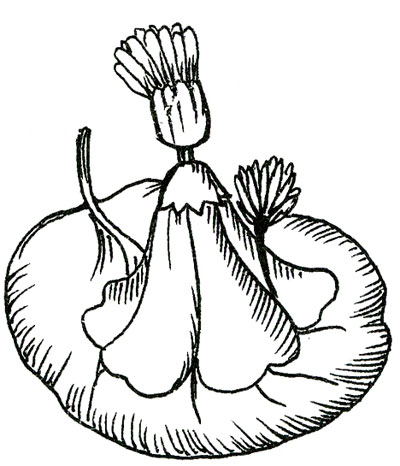 ✓ Возьмите один распустившийся цветок мальвы — это будет туловище и платье куклы.✓ Один нераскрывшийся бутон — это будет ее голова.✓ С помощью спички или тоненькой палочки соедините туловище и голову. Куколка готова (см. рис.).Так как цветы мальвы бывают разного цвета, платья у куклы можно легко менять.Девочки, как правило, начинают придумывать для кукол кроватки, постельки из лепестков, кареты и домики из листьев и веток.Единственный минус в том, что это кукла-однодневка, а потом цветы вянут. Зато она не успеет надоесть ребенку.